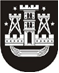 KLAIPĖDOS MIESTO SAVIVALDYBĖS TARYBASPRENDIMASDĖL klaipėdos miesto savivaldybės tarybos 2017 m. gruodžio 21 d. sprendimo nr. t2-327 „Dėl sporto projektų finansavimo iš klaipėdos miesto savivaldybės biudžeto lėšų tvarkos nustatymo“ pakeitimo2019 m. birželio 20 d. Nr. T2-181KlaipėdaVadovaudamasi Lietuvos Respublikos vietos savivaldos įstatymo 18 straipsnio 1 punktu, Klaipėdos miesto savivaldybės taryba nusprendžia:1. Pakeisti Klaipėdos miesto savivaldybės tarybos 2017 m. gruodžio 21 d. sprendimą Nr. T2-327 „Dėl sporto projektų finansavimo iš Klaipėdos miesto savivaldybės biudžeto lėšų tvarkos nustatymo“:1.1. pakeisti nurodytu sprendimu patvirtintą Sporto projektų finansavimo iš Klaipėdos miesto savivaldybės biudžeto lėšų tvarkos aprašą ir jį išdėstyti nauja redakcija (pridedama);1.2. pakeisti nurodytu sprendimu patvirtintą Sporto projektų vertinimo ekspertų atrankos aprašą ir jį išdėstyti nauja redakcija (pridedama); 1.3. pakeisti nurodytu sprendimu patvirtintą Sporto projektų vertinimo ekspertų darbo reglamentą ir jį išdėstyti nauja redakcija (pridedama).2. Nustatyti, kad sporto projektus 2019 m. vykdantys subjektai Klaipėdos miesto savivaldybei už įgyvendintus projektus atsiskaito šio sprendimo 1.1 papunkčiu pakeistu Sporto projektų finansavimo iš Klaipėdos miesto savivaldybės biudžeto lėšų tvarkos aprašu.3. Skelbti šį sprendimą Teisės aktų registre ir Klaipėdos miesto savivaldybės interneto svetainėje.Savivaldybės merasVytautas Grubliauskas